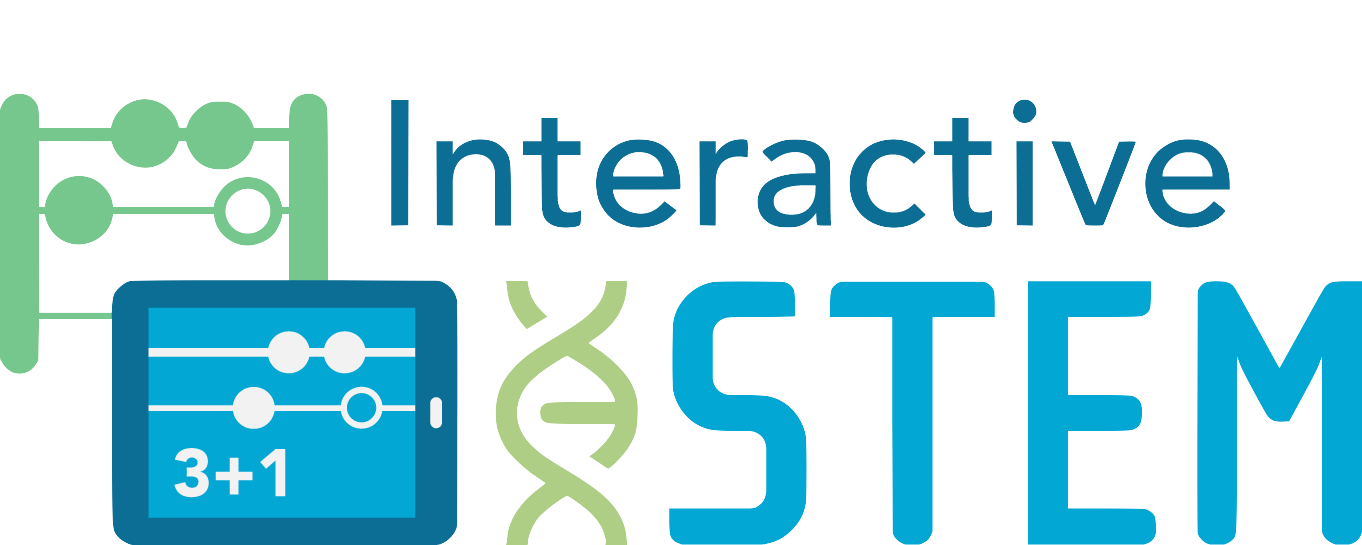 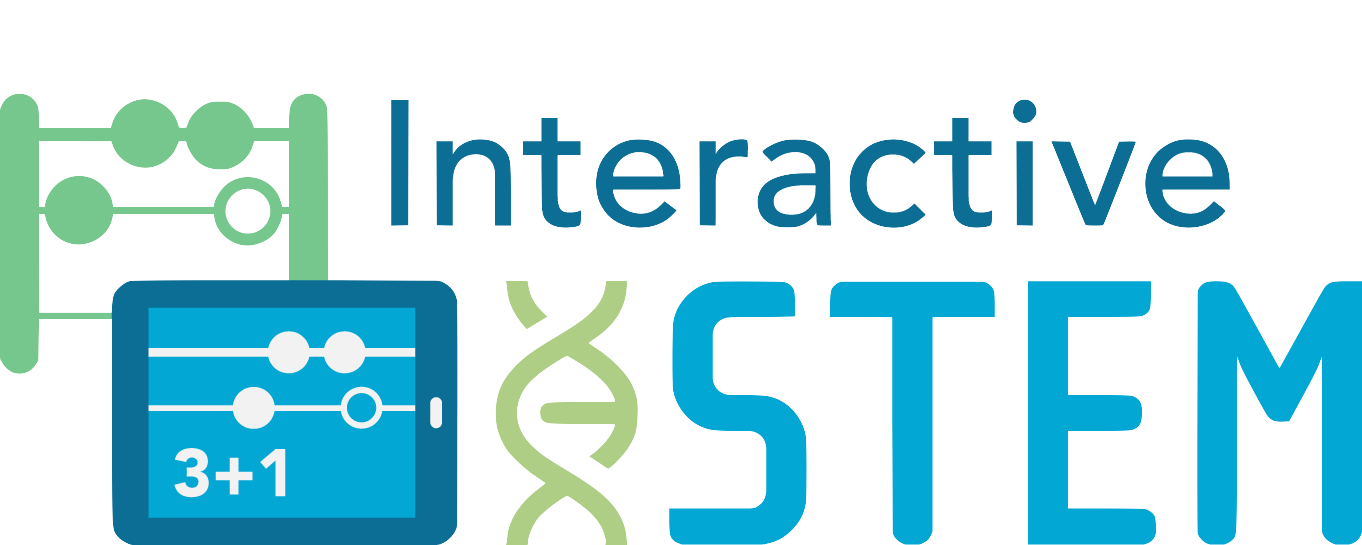 Open Number Line Addition & Subtraction ExamplesSolve the following problems showing your strategies on the open number line.39 + 43 =71 – 36 =158 + 49 =142 – 5 =